EAA 2023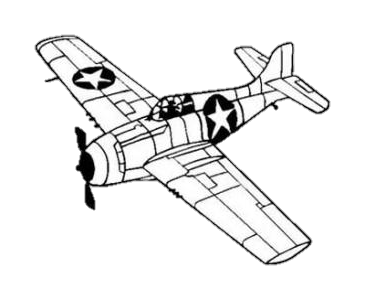 Warbird Pre-Show Sign In	Credit Card Authorization	Thurs. July 20- Mon. July 31stwww.baslerflightservice.comEmail: bfs@baslerflightservice.comPhone: 920-236-7827Fax: 920-236-7833Customer Signature __________________________________________Customer must sign on the above line for Basler to charge any fuelings to this credit card.For Office Use OnlyRow #__________     Card__________     M. List__________          Enter Info in on This SideTail NumberType of Aircraft (color, description)NameCell Phone NumberEmail AddressAddress City, State, and ZipCredit Card InformationCC#EXP:CVV:Other Aircraft to be charged on this CC?Multiple Fuelings Expected?Yes/No